Задание: Найти реакции опоры!!Пояснения: Нужно определить реакции опор составной конструкции (как в статике) !Способом - «Принцип возможных перемещений» Решать не нужно!Ответ по учебнику: Ra=7.166кН Rb=-13.687кН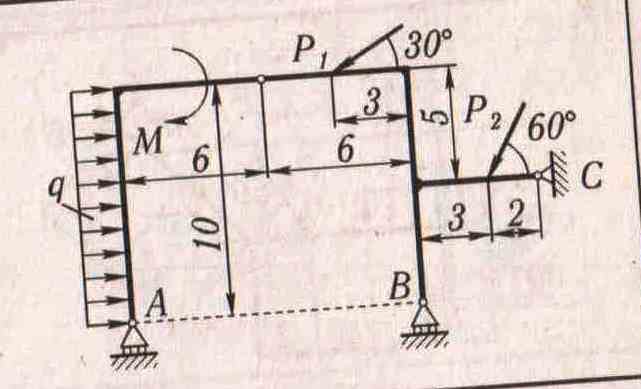 